BuchungsprozessAnfrageGast stellt Anfrage -> Telefon, EmailVermieter erstellt schriftliches Angebot mit Mietpreis -> Email BuchungGast bucht -> Telefon, EmailVermieter erstellt Buchungsunterlagen -> Email, BriefAnschreibenMietvertragAGBggf Angebot zur ReiserücktrittsversicherungVermieter trägt Buchung im Buchungskalender ein -> handschriftlich, digital, FerienhausportaleVermieter notiert Zahlungsziele für Anzahlung und Restzahlung -> Kalender Gast leistet Anzahlung (i.d.R. 20% der Gesamtsumme) und Restzahlung (i.d.R. 30 Tage vor Anreise)Vermieter bestätigt Zahlungen  -> Email, TelefonGast reist anGast reist abVermieter zahlt ggf Kaution aus -> bar mit Quittung, Überweisung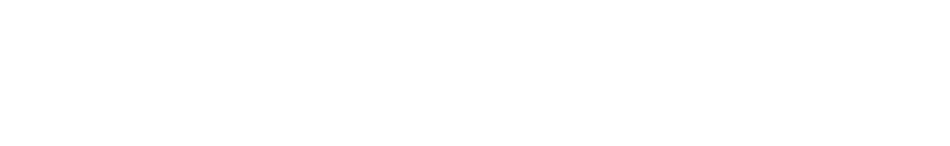 